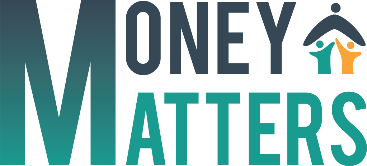 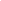 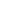 IntroduçãoAs sessões de formação "Money Matters" contêm uma série de oito workshops de meio-dia para pais e encarregados de educação.Os workshops 1 – 6 ajudarão pais e encarregados de educação no desenvolvimento da sua capacidade de literacia financeira através de uma série de atividades dedicadas e materiais de aprendizagem. Os workshops 7 e 8 apoiarão os pais e encarregados de educação no seu papel de Formadores de aprendizagem familiar dentro das suas redes familiares imediatas, fornecendo-lhes as ferramentas e competências para partilhar os recursos do Money Matters com as suas redes.      Conteúdo do móduloBem-vindo ao Workshop 2 – Gestão Financeira Familiar. Resultados da aprendizagem: Após a conclusão deste workshop, pais e encarregados de educação poderão:encontrar um equilíbrio entre os seus ganhos e as suas despesaspensar em envolver as crianças no orçamento familiarencontrar uma forma possível de fazer poupanças calculando as suas despesas/ganhos.1Vocabulário Financeiro2Gestão Financeira Familiar3Recursos e Ferramentas Financeiras Online4Gerir emoções associadas ao dinheiro5Gestão de dinheiro durante períodos de vida críticos6Tornar-se um consumidor crítico.7Aprendizagem Familiar8Questões de dinheiro do kit de ferramentas digitaisTítulo do módulo: Gestão Financeira FamiliarTítulo do módulo: Gestão Financeira FamiliarTítulo do módulo: Gestão Financeira FamiliarTítulo do módulo: Gestão Financeira FamiliarTítulo do módulo: Gestão Financeira FamiliarTempoAtividades de Aprendizagem  Métodos de formação Materiais / Equipamentos NecessáriosFichas e folhas de atividade 5 minutesBem-vindosResultados da Aprendizagem (LO)Plano para a sessãoIntroduza o plano visual dando uma breve visão geral e quaisquer tarefas de limpeza/avisos.OrientaçãoPC e projetor Flipchart e MarcadoresPP 2- PLANO VISUAL PP3Lista de presenças10 minutesAtividade M2.1Atividade quebra-gelo: Em pares, crie um mapa mental da ideia do dinheiro, incluindo algumas palavras financeiras da última sessão. Incluir palavras, desenhos, cores, etc.Certifique-se de que o Orçamento está incluído.Flipchart e marcadoresPP4Flipchart, papel branco e canetas para os participantes 20 minutesAtividade M 2.2.Introdução à Gestão Financeira FamiliarO que está incluído num orçamento e a importância de as famílias terem um plano orçamental familiar? Peça aos participantes, em pares, que respondam às perguntas O que é um orçamento?Por que precisamos de orçamentos? Como é que se faz o orçamento?O facilitador irá escrever o conteúdo orçamental e as descobertas e significados mais importantes no flipchart.Colaboração & PráticaFlipchart e marcadoresPP5 20 minutesAtividade M2.3 Como pode ser um orçamento?Peça aos participantes que trabalhem em pares e calculem o fluxo de rendimento.Então peça-lhes para preencher as despesas de uma família imaginária, fazer os números. !  Obviamente, não têm de fornecer os seus dados pessoais, mas simplesmente imaginar um hipotético plano orçamental familiar com o grupo.Mostre o PP 7-9 sobre orçamento. Pergunte ao grupo se eles sabem de algum bom site ou apps para orçamentação.O faciliatdor também podem mostrar a App Do Money MattersPP 6PP 7-9Esmola M2.3 20 minutesAtividade M2.4 Orçamento para crianças (6-12 anos)Dá a banda desenhada. Em pares, leia o conteúdo e discuta ideias sobre como poderiam usar a banda desenhada para ajudar uma criança a compreender o orçamento. por exemplo, lê-lo juntos, fazer matemática com dinheiro no bolso, pagar as coisas nas lojas.PP 10 Banda Desenhada 3.Poupe agora, gaste mais tarde: gastar poupança e orçamento.10 minutos Pausa  Pausa  Pausa  Pausa  30 minutesComo gerir dívidasPergunte aos participantes o que sabem sobre dívidas. Eles discutirão com o grupo sobre o seu significado, e os participantes serão convidados a fornecer alguns exemplos de situações de dívida.Escreva alguns exemplos dados pelo grupo no flipchart. Em seguida, peça aos participantes que descrevam possíveis estratégias que possam usar para superar uma das situações de dívida financeira relatadas pelos participantes. O facilitador vai escrevê-los no flipchart.Utilizando os slides do PowerPoint, o facilitador sugerirá formas de gerir a dívida, comparando com as estratégias propostas pelo grupo. Escreverá no flip chart mais dicas para adicionar.Aprendizagem AtivaColaboração & PráticaFlipchart e marcadores.PC e projetor PP 12-1430 minutesAtividade M 2.5Necessidades e DesejosA pensar na poupança familiar durante os períodos de inflação.     Ligar o orçamento às necessidades e aos desejos e aos gastos e à poupança. Em seguida, forneça aos participantes cópias da Atividade M2.5.Depois dos participantes terem preenchido a folha de atividades, o facilitador pedirá sugestões e escreverá no flipchart 5 das eventuais despesas desnecessárias escolhidas pelo grupo a partir dos itens domésticos listados na folha.O objetivo desta atividade é incentivar as pessoas a usar um plano orçamental e sugerir dicas úteis para guardar PP 16 -17 Dar a ficha de dicas 2.1Aprendizagem AtivaColaboração & PráticaFlipchart e marcadoresPC e projetorPP15PP 16 -17 Esmola M2.5Folha de dicas 2.115 minutosAtividade M2.6 Uma situação financeira familiar difícil – O que poderia Elain fazer? Peça aos participantes que leiam os cenários em grupos pequenos, que discutam como lidariam com este tipo de situação.  Quais são os problemas? Como podem ser tratados?Peça três sugestões de cada grupo.Escreva todos os resultados no flip chart.Aprendizagem Ativa Colaboração & Prática PC e projetorGráfico flipPP1815 minutosUm bom plano de orçamento familiar. Leia o cenário e peça aos participantes que respondam e discutam a seguinte pergunta:Como é que a Marie e o John controlaram as suas despesas e poupam dinheiro?Sugestões• usando menos o seu cartão de crédito• usando menos o seu cartão de débito• reduzindo as suas compras• reduzindo as despesas das famílias• evitando o uso do seu carroAlém disso, pergunte como um bom plano pode afetar o estado psicológico dos membros da família.Colaboração & Prática PC e projetorPP19-205 minutosEncerramento de Workshops Agradeça aos participantes pela sua participação e encerrará a sessão.Para mais recursos visite o site Money Matters. Colaboração & Prática Não são necessários recursos adicionais.Não são necessários recursos adicionais.Avaliação (Como vai descobrir o que os pais e encarregados de educação aprenderam?)Os participantes serão continuamente avaliados ao longo da sessão, na sua participação ativa em atividades individuais e de grupo. O formador colocará questões sobre os materiais de aprendizagem e incentivará os participantes a refletir sobre o conteúdo da sessão de formação.Avaliação (Como vai descobrir o que os pais e encarregados de educação aprenderam?)Os participantes serão continuamente avaliados ao longo da sessão, na sua participação ativa em atividades individuais e de grupo. O formador colocará questões sobre os materiais de aprendizagem e incentivará os participantes a refletir sobre o conteúdo da sessão de formação.Avaliação (Como vai descobrir o que os pais e encarregados de educação aprenderam?)Os participantes serão continuamente avaliados ao longo da sessão, na sua participação ativa em atividades individuais e de grupo. O formador colocará questões sobre os materiais de aprendizagem e incentivará os participantes a refletir sobre o conteúdo da sessão de formação.Avaliação (Como vai descobrir o que os pais e encarregados de educação aprenderam?)Os participantes serão continuamente avaliados ao longo da sessão, na sua participação ativa em atividades individuais e de grupo. O formador colocará questões sobre os materiais de aprendizagem e incentivará os participantes a refletir sobre o conteúdo da sessão de formação.Avaliação (Como vai descobrir o que os pais e encarregados de educação aprenderam?)Os participantes serão continuamente avaliados ao longo da sessão, na sua participação ativa em atividades individuais e de grupo. O formador colocará questões sobre os materiais de aprendizagem e incentivará os participantes a refletir sobre o conteúdo da sessão de formação.Exemplos de avaliaçãoOs formadores vão dar aos participantes cenários para discutir e atividades para examinar o conhecimento que ganharam ao longo da sessão.   Os formadores vão dar aos participantes cenários para discutir e atividades para examinar o conhecimento que ganharam ao longo da sessão.   Os formadores vão dar aos participantes cenários para discutir e atividades para examinar o conhecimento que ganharam ao longo da sessão.   Os formadores vão dar aos participantes cenários para discutir e atividades para examinar o conhecimento que ganharam ao longo da sessão.   Duração 180 Minutos 180 Minutos 180 Minutos 180 Minutos 